APPENDIX (to section 4 above)In the table below, please list all operating locations in Greece and associated handling agent information.    If any aspect is carried out by staff of the operator, state 'SELF'.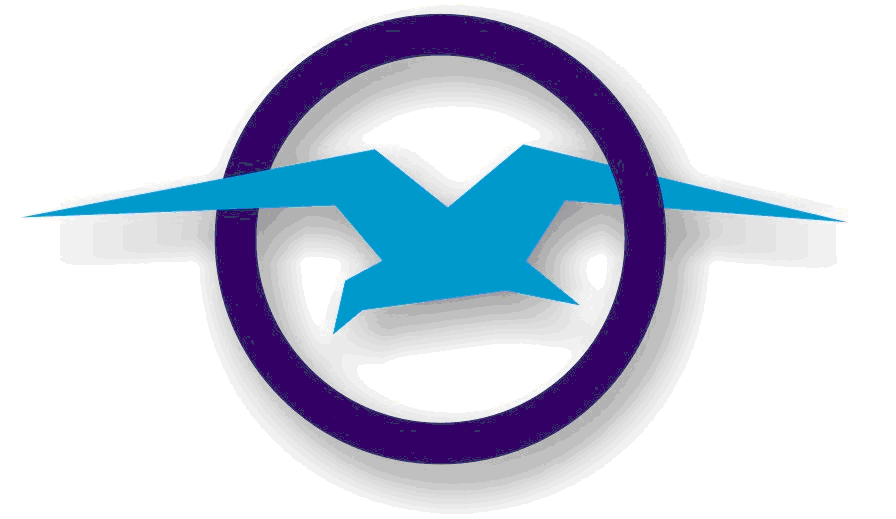 APPLICATION for Granting an Approval for Transport of Dangerous Goods by AirFORM DG-007APPLICATION for Granting an Approval for Transport of Dangerous Goods by AirREFERENCESISSUE DATETITLE(EU) 965/2012October 2012Technical requirements and administrative procedures related to Air Operations ICAO Doc 92842015-2016Safe Transport of Dangerous Goods by AirAPPLICANT / OPERATORAPPLICANT / OPERATORAPPLICANT / OPERATORAPPLICANT / OPERATORNameAddressTelFaxContact  person    2.  NAME, ADDRESS & CONTACT NUMBER OF PERSON WITHIN THE OPERATOR WITH OVERALL RESPONSIBILITY FOR THE TRANSPORT OF DANGEROUS GOODS BY AIR:  .....................................................................................................................................................................................................................................................................................................................................................................................................................................................   3.   DANGEROUS GOODS OPERATIONS :3.1  CLASSES DG DANGEROUS GOODS   CLASS 1         CLASS  4                  DIVISION 6.2              CLASS 2         CLASS 5                   CLASS 7                  CLASS 3         DIVISION 6.1           CLASS 8                      CLASS 9       3.2 TYPES OF OPERATIONS :    AEROPLANE           PASSENGER & CARGO       HELICOPTER           CARGO AIRCRAFT ONLY          4. HANDLING OF DANGEROUS GOODSPlease complete the form of the Appendix to this Application.   5. PROVISION OF INFORMATION5.1 IS WRITTEN INFORMATION PROVIDED TO THE PILOT IN COMMAND BY THE OPERATOR ?                             YES                        NO         5.2  IF “NO” SPECIFY WHO PROVIDES THIS INFORMATION (NAME, ADDRESS, CONTACT NUMBER).....................................................................................................................................................................................................................................................................................................................................................................................................................................................6. TRAINING6.1  Training for staff of the operator is carried out by:the operator               another organisation  Name of organisation: ...............................................................................................................................................6.2 Categories of staff to whom such training has been given (e.g. cargo staff, passenger handling staff):.....................................................................................................................................................................................................................................................................................................................................................................................................................................................6.3  Name of the person within the operator with responsibility for the training of the above staff:................................................................................................................................................7. OPERATIONS MANUALDoes the Operator followed closely HCAA relative Information Bulletins (following numbering etc) to draft the Dangerous Goods parts of the company’s Operations Manual?                             YES                        NO         HANDLING AGENTSHANDLING AGENTSHANDLING AGENTSHANDLING AGENTSHANDLING AGENTSHANDLING AGENTSHANDLING AGENTSHANDLING AGENTSHANDLING AGENTSAirportAre DG accepted here? Y/NHANDLING AGENTSHANDLING AGENTSHANDLING AGENTSHANDLING AGENTSHANDLING AGENTSHANDLING AGENTSHANDLING AGENTSAirportAre DG accepted here? Y/NCargo/DG acceptanceCargo transfer to AircraftAircraft loadingDispatchPassenger check-inBaggage handling